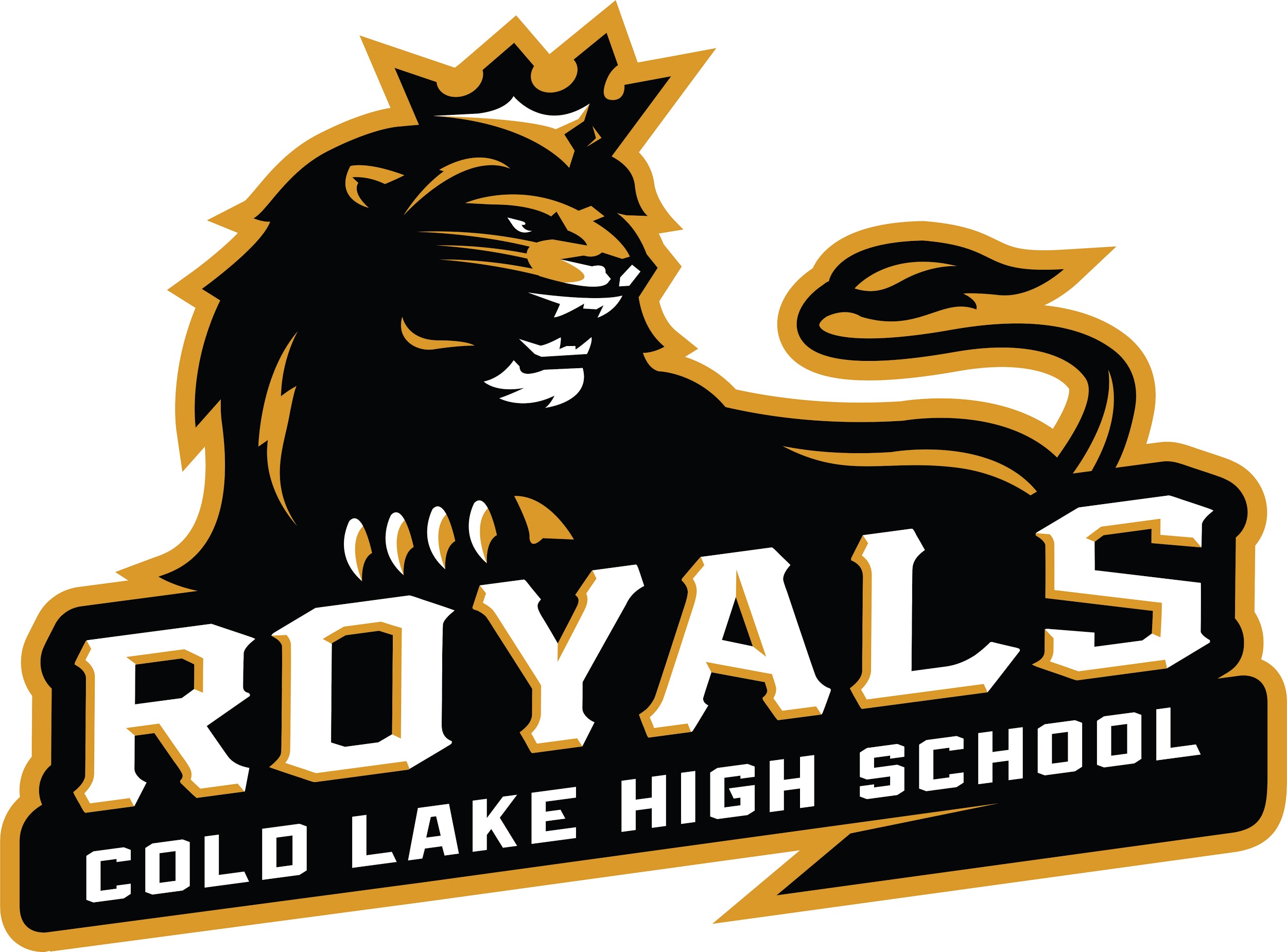 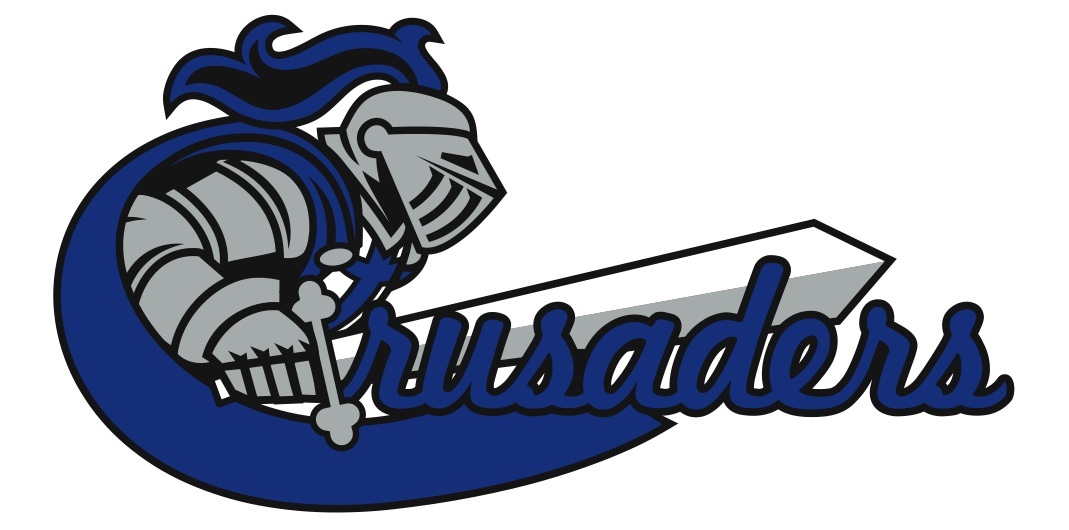 		      The Lakeland Cup 2018								 Cold Lake High School and Assumption Junior Senior High School are hosting at JV Tournament Feb 9-10, 2017It will be Oregon draw and we are seeking 8 Girls and Boys TeamThe Entry fee is $350 Heart and Hustle awards/ half-time games and moreAny questions please contact Kelly Eagleskelly.eagles@nlsd.ab.caEntry fees will secure your registration spot